                                                        МБОУ ‘’Исадская СОШ”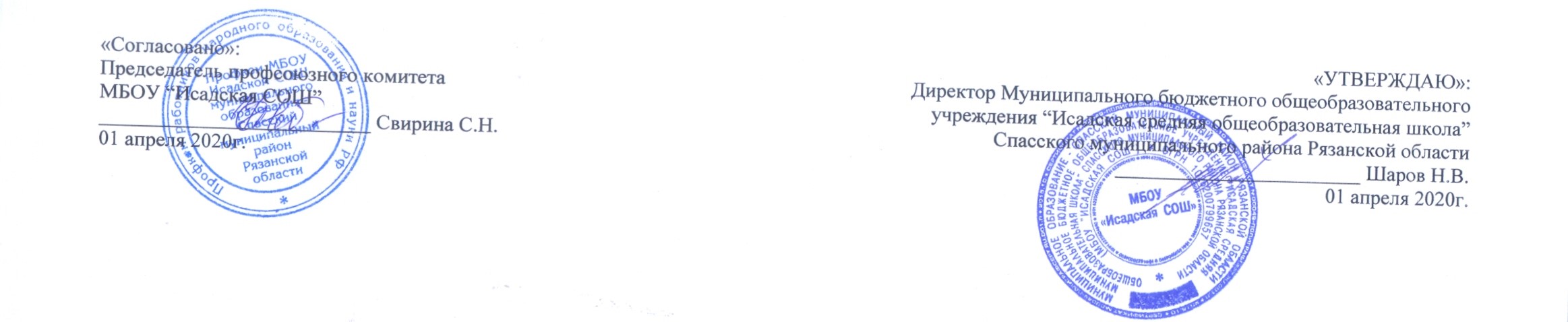 Расписание  уроков для 2 класса на  2019-2020  уч. год Дистанционное обучение  с 06.04.2020г.                     ПОНЕДЕЛЬНИК                     ПОНЕДЕЛЬНИК                     ПОНЕДЕЛЬНИК                           ВТОРНИК                           ВТОРНИК                           ВТОРНИК                              СРЕДА                              СРЕДА                              СРЕДА1ЛИТ. ЧТЕНИЕ1РУССКИЙ ЯЗЫК1ЛИТ. ЧТЕНИЕ2РУССКИЙ ЯЗЫК2МАТЕМАТИКА2РУССКИЙ ЯЗЫК3МАТЕМАТИКА3НЕМ. ЯЗЫК3МАТЕМАТИКА4ОКР. МИР4ЛИТ. ЧТЕНИЕ4ИЗО5Классный час5МУЗЫКА5ФИЗ. КУЛЬТУРА6Вн. д. «Игры народов Мира»6Вн. д. «РОСТ»6Вн. д. «Театр»77Кружок7ОФП                     ЧЕТВЕРГ                     ЧЕТВЕРГ                     ЧЕТВЕРГ                               ПЯТНИЦА                               ПЯТНИЦА                               ПЯТНИЦА1ОКР. МИР1ЛИТ. ЧТЕНИЕ2РУССКИЙ ЯЗЫК2РУССКИЙ ЯЗЫК3МАТЕМАТИКА3МАТЕМАТИКА4ТЕХНОЛОГИЯ4НЕМ. ЯЗЫК5Динамический час5ФИЗ. КУЛЬТУРА6Вн. д. «Информатика»6Вн. д. «Шахматы»7Кружок7 ОФП